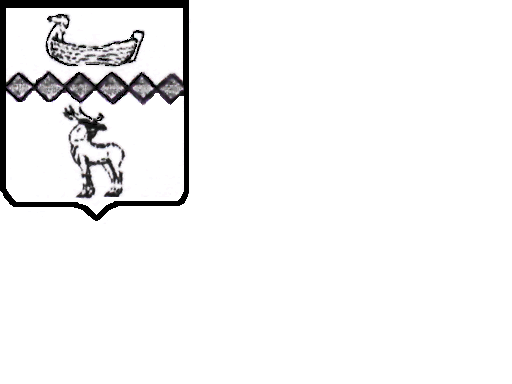 Российская ФедерацияНовгородская областьАДМИНИСТРАЦИЯ ПАРФИНСКОГО муниципального районаРАСПОРЯЖЕНИЕ (Проект)от                  № р.п. ПарфиноРуководствуясь Федеральным законом от 31.07.2020 № 248-ФЗ «О государственном контроле (надзоре) и муниципальном контроле в Российской Федерации»,  постановлением Правительства РФ от 25.06.2021 № 990 «Об утверждении Правил разработки и утверждения контрольными (надзорными) органами программы профилактики рисков причинения вреда (ущерба) охраняемым законом ценностям»:Утвердить прилагаемую Программу профилактики рисков причинения вреда (ущерба) охраняемым законом ценностям в сфере муниципального жилищного контроля на территории Парфинского муниципального района на 2024 год.2. Опубликовать настоящее распоряжение в периодическом печатном издании «Парфинский Вестник» и разместить на официальном сайте Администрации муниципального района в информационно - телекоммуникационной сети «Интернет».Проект подготовил и завизировал:Председатель комитета ЖКХ, 	строительства, дорожного хозяйства,благоустройства и чрезвычайных ситуацийАдминистрации  муниципального района                                                         С.Н. ФоминаСрок проведения независимой антикоррупционной экспертизы с 26.09.2023 по 02.10.2023г.Утвержденараспоряжением Администрациимуниципального районаот          № Программы профилактики рисков причинения вреда (ущерба) охраняемым законом ценностям в сфере муниципального жилищного контроля на территории Парфинского муниципального района на 2024 годНастоящая Программа профилактики рисков причинения вреда (ущерба) охраняемым законом ценностям в сфере муниципального жилищного контроля на территории Парфинского муниципального района на 2023 год (далее – Программа) разработана в целях стимулирования добросовестного соблюдения обязательных требований организациями и гражданами, устранения условий, причин и факторов, способных привести к нарушениям обязательных требований и (или) причинению вреда (ущерба) охраняемым законом ценностям, создания условий для доведения обязательных требований до контролируемых лиц, повышение информированности о способах их соблюдения.Настоящая Программа разработана и подлежит исполнению администрацией Парфинского муниципального района (далее по тексту – администрация).1. Анализ текущего состояния осуществления муниципального контроля, описание текущего развития профилактической деятельности контрольного органа, характеристика проблем, на решение которых направлена Программа1.1. Вид муниципального контроля: муниципальный жилищный контроль.1.2. Предметом муниципального контроля на территории муниципального образования является:- соблюдение гражданами и организациями (далее – контролируемые лица) обязательных требований, установленных жилищным законодательством, законодательством об энергосбережении и о повышении энергетической эффективности в отношении муниципального жилищного фонда (далее – обязательных требований), а именно:1) требований к:- использованию и сохранности жилищного фонда;- жилым помещениям, их использованию и содержанию;- использованию и содержанию общего имущества собственников помещений в многоквартирных домах;- порядку осуществления перевода жилого помещения в нежилое помещение и нежилого помещения в жилое в многоквартирном доме;- порядку осуществления перепланировки и (или) переустройства помещений в многоквартирном доме;- формированию фондов капитального ремонта;- созданию и деятельности юридических лиц, индивидуальных предпринимателей, осуществляющих управление многоквартирными домами, оказывающих услуги и (или) выполняющих работы по содержанию и ремонту общего имущества в многоквартирных домах;- предоставлению коммунальных услуг собственникам и пользователям помещений в многоквартирных домах и жилых домов;- порядку размещения ресурсоснабжающими организациями, лицами, осуществляющими деятельность по управлению многоквартирными домами информации в государственной информационной системе жилищно-коммунального хозяйства (далее - система);- обеспечению доступности для инвалидов помещений в многоквартирных домах;- предоставлению жилых помещений в наемных домах социального использования;2) требований энергетической эффективности и оснащенности помещений многоквартирных домов и жилых домов приборами учета используемых энергетических ресурсов;3) правил:- изменения размера платы за содержание жилого помещения в случае оказания услуг и выполнения работ по управлению, содержанию и ремонту общего имущества в многоквартирном доме ненадлежащего качества и (или) с перерывами, превышающими установленную продолжительность;- содержания общего имущества в многоквартирном доме;- изменения размера платы за содержание жилого помещения;- предоставления, приостановки и ограничения предоставления коммунальных услуг собственникам и пользователям помещений в многоквартирных домах и жилых домов.Предметом муниципального контроля является также исполнение решений, принимаемых по результатам контрольных мероприятий.В рамках профилактики рисков причинения вреда (ущерба) охраняемым законом ценностям администрацией осуществляются следующие мероприятия:размещение на официальном сайте администрации в сети «Интернет» перечней нормативных правовых актов или их отдельных частей, содержащих обязательные требования, оценка соблюдения которых является предметом муниципального контроля, а также текстов соответствующих нормативных правовых актов;осуществление информирования юридических лиц, индивидуальных предпринимателей по вопросам соблюдения обязательных требований, в том числе посредством разработки и опубликования руководств по соблюдению обязательных требований, разъяснительной работы в средствах массовой информации; обеспечение регулярного обобщения практики осуществления муниципального контроля и размещение на официальном интернет-сайте администрации соответствующих обобщений, в том числе с указанием наиболее часто встречающихся случаев нарушений обязательных требований с рекомендациями в отношении мер, которые должны приниматься юридическими лицами, индивидуальными предпринимателями в целях недопущения таких нарушений;выдача предостережений о недопустимости нарушения обязательных требований в соответствии с частями 5-7 статьи 8.2 Федерального закона от 26 декабря 2008 года № 294-ФЗ «О защите прав юридических лиц и индивидуальных предпринимателей при осуществлении государственного контроля (надзора) и муниципального контроля».2. Цели и задачи реализации Программы2.1. Целями профилактической работы являются:1) стимулирование добросовестного соблюдения обязательных требований всеми контролируемыми лицами; 2) устранение условий, причин и факторов, способных привести к нарушениям обязательных требований и (или) причинению вреда (ущерба) охраняемым законом ценностям; 3) создание условий для доведения обязательных требований до контролируемых лиц, повышение информированности о способах их соблюдения;4) предупреждение нарушений контролируемыми лицами обязательных требований, включая устранение причин, факторов и условий, способствующих возможному нарушению обязательных требований;5) снижение административной нагрузки на контролируемых лиц;6) снижение размера ущерба, причиняемого охраняемым законом ценностям.2.2. Задачами профилактической работы являются:1) укрепление системы профилактики нарушений обязательных требований;2) выявление причин, факторов и условий, способствующих нарушениям обязательных требований, разработка мероприятий, направленных на устранение нарушений обязательных требований;3) повышение правосознания и правовой культуры организаций и граждан в сфере рассматриваемых правоотношений.В положении о виде контроля  мероприятия, направленные на нематериальное поощрение добросовестных контролируемых лиц, не установлены, следовательно, меры стимулирования добросовестности в программе не предусмотрены.В положении о виде контроля самостоятельная оценка соблюдения обязательных требований (самообследование) не предусмотрена, следовательно, в программе способы самообследования в автоматизированном режиме не определены (ч. 1 ст. 51 № 248-ФЗ).3. Перечень профилактических мероприятий, сроки (периодичность) их проведения4. Показатели результативности и эффективности ПрограммыУКАЗАТЕЛЬ РАССЫЛКИРаспоряжения Администрации Парфинского муниципального района «Об утверждении Программы профилактики рисков причинения вреда (ущерба) охраняемым законом ценностям в сфере муниципального жилищного контроля на территории Парфинского муниципального района на 2024 год»ЛИСТ СОГЛАСОВАНИЯРаспоряжения Администрации Парфинского муниципального района «Об утверждении Программы профилактики рисков причинения вреда (ущерба) охраняемым законом ценностям в сфере муниципального жилищного контроля на территории Парфинского муниципального района на 2024 год»Об утверждении Программы профилактики рисков причинения вреда (ущерба) охраняемым законом ценностям в сфере муниципального жилищного контроля на территории Парфинского муниципального района на 2024 год№  п/пНаименованиемероприятияСрок реализации мероприятияОтветственное должностное лицо1ИнформированиеИнформирование осуществляется администрацией по вопросам соблюдения обязательных требований посредством размещения соответствующих сведений на официальном сайте администрацииПостоянноСпециалист администрации, к должностным обязанностям которого относится осуществление муниципального контроля  2Обобщение правоприменительной практикиОбобщение правоприменительной практики осуществляется администрацией посредством сбора и анализа данных о проведенных контрольных мероприятиях и их результатах.По итогам обобщения правоприменительной практики администрация готовит доклад, содержащий результаты обобщения правоприменительной практики по осуществлению муниципального  контроля, который утверждается руководителем контрольного органав срок до 1 июля года, следующего за отчетным годомСпециалист администрации, к должностным обязанностям которого относится осуществление муниципального контроля  3Объявление предостереженияПредостережение о недопустимости нарушения обязательных требований объявляется контролируемому лицу в случае наличия у администрации сведений о готовящихся нарушениях обязательных требований и (или) в случае отсутствия подтверждения данных о том, что нарушение обязательных требований причинило вред (ущерб) охраняемым законом ценностям либо создало угрозу причинения вреда (ущерба) охраняемым законом ценностям По мере появления оснований, предусмотренных законодательствомСпециалист администрации, к должностным обязанностям которого относится осуществление муниципального контроля  4КонсультированиеКонсультирование осуществляется в устной или письменной форме по телефону, посредством видео-конференц-связи, на личном приеме, в ходе проведения профилактического мероприятия, контрольного (надзорного) мероприятия. Перечень вопросов, по которым проводится консультирование: 1. Организация и осуществление муниципального контроля. 2. Порядок осуществления контрольных мероприятий, установленных Положением о муниципальном контроле. 3. Получение информации о нормативных правовых актах (их отдельных положениях), содержащих обязательные требования, оценка соблюдения которых осуществляется контрольным органом в рамках реализации контрольных мероприятий.Постоянно по обращениям контролируемых лиц и их представителейСпециалист администрации, к должностным обязанностям которого относится осуществление муниципального контроля  5Профилактический визитОдин раз в год Специалист администрации, к должностным обязанностям которого относится осуществление муниципального контроля  №п/пНаименование показателяВеличина11.Полнота информации, размещенной на официальном сайте контрольного органа в сети «Интернет» в соответствии с частью 3 статьи 46 Федерального закона от 31 июля 2020 г. № 248-ФЗ «О государственном контроле (надзоре) и муниципальном контроле в Российской Федерации»100%22.Утверждение доклада, содержащего результаты обобщения правоприменительной практики по осуществлению муниципального контроля, его опубликованиеИсполнено / Не исполнено3.Доля выданных предостережений по результатам рассмотрения обращений с подтвердившимися сведениями о готовящихся нарушениях обязательных требований или признаках нарушений обязательных требований и в случае отсутствия подтвержденных данных о том, что нарушение обязательных требований причинило вред (ущерб) охраняемым законом ценностям либо создало угрозу причинения вреда (ущерба) охраняемым законом ценностям (%)10% и более4.Доля лиц, удовлетворённых консультированием в общем количестве лиц, обратившихся за консультированием90%№ п/п№ п/пНаименование адресата (должностное лицо, структурное подразделение, орган исполнительной власти области и др.)Количество экземпляровОтдел по организационным и общим вопросам комитета по обеспечению деятельности Администрации муниципального районаОтдел по организационным и общим вопросам комитета по обеспечению деятельности Администрации муниципального района1Комитет ЖКХ, строительства, дорожного хозяйства, благоустройства и чрезвычайных ситуаций Администрации  муниципального района                                                         Комитет ЖКХ, строительства, дорожного хозяйства, благоустройства и чрезвычайных ситуаций Администрации  муниципального района                                                         1ДелоДело1ИТОГОИТОГОИТОГО3Дата поступления на согласование, подписьНаименование должности, инициалы и фамилия руководителя, с которым согласуется проект документаДата и номер документа, подтверждающего согласование, или дата согласования, подписьПервый заместитель Главы администрации муниципального района В.В. ДементьевЗаместитель Главы администрации, муниципального района Ж.А. АбрамоваНачальник отдела правовой и кадровой работы комитета по обеспечению деятельности Администрации муниципального района И. В. Кучерова